ANSELMO G. GALA JR.OBJECTIVE	:	Any position that will suit my qualifications and experience where I can put into practice and utilize the skill, knowledge and abilities acquired.PERSONAL INFORMATION :	Date of Birth		:	August 11, 1982		Sex			:	Male	Civil Status		:	Married		Age			:	34 years old	Weight			:	150 lbs.	Height			:	5’5”	Religion		:	Roman Catholic	Language Spoken	:	English/ Tagalog / ArabicEDUCATIONAL BACKGROUND:AMA Computer College		  :	Antipolo, City East Rizal Campus                                                         Bachelor of Science in Computer Engineering   (2005)Tuna Balibago National High School	   :	Balibago Cardona Rizal                     (1999)Lambac Elementary School		  :	Lambac Cardona Rizal	           (1995)WORK EXPERIENCE	:General Manager   :  SJKA    BINATOG – (Franchisee Mr Binatog )                                           February 26,2014 – July 26,2016Operations Manager :  AKC Manpower Services                                         September 28, 2015 – April 2016Technical Trainer       :    COLUMBIA TECHNOLOGIES, INC. ( April 2013- Sept. 2013)				          1136-1146 J. Nakpil St., Malate II, Manila	Gives Elementary E-Classroom Set-UpTrained and Conduct Two (3) days seminar in ACTIVE INSPIRE and Troubleshooting and actual performe each participants.STORE OPERATION MANAGER	:	THE ORIGINAL SAINT JOSEPH BAKERY							128 National Road Brgy. Darangan,							Binangonan, Rizal 1940	(March 2010- March 2014)Yard Planner Controller 	:	GULF STEVEDORING CONTRACTING CO. LTD.						Jeddah Islamic Port Northern Container Terminal						Kingdom of Saudi Arabia ( Oct 2004- Feb 2010)Controlling all equipment by operating Sparcs Navis SystemPlanning the container, yard and vessel in and outMonitoring the radio server, ideal time by tally clerksRepairing and maintenance of all computer terminalsCommunicating all operations to supervisor in quayside and etc.COMPUTER TECHNICAL SALES :   ZEUS MICROSYSTEMS INCORPORATED						    352-d-Scout Santiago Cor. Scout Limbaga						    Brgy. Laging Handa Quezon, City							(July 2003- July 2004)Computer sales and service repairServicing all the on-call clients of the Seus Microsystem Inc.Assist customers and assemble computersInstallation and programming CCTVCOMPUTER TECHNICIAN SALES	:	AVASIA INFORMATION SYSTEM							Suite 301 818 Building 169 Pasig Blvd,						           Pasig City (Febuary 2001-  April 2002)TEAM MEMBER		:	BURGER KING PERF. INC. (Robinsons Galleria)					             May 18, 2000 – Oct. 18, 2000SERVICE CREW 	   : 	        KENNY ROGERS ROASTER (SM MEGA MALL)					            Sept 20, 1999- March 6, 2000SEMINARS ATTENDED	:				GOLDEN TREASURE SKILL AND DEVELOPMENT PROGRAM	Baking And Bread Making Training	Department of Trade and Industry	Roxas blvd, Manila November 2010	SONLIE INTERNATIONAL INC.		Sonlie Baking Center Pasay Taft January 2009ICS /  Integrated Computer System, Inc. / INTEL	Our Intel ConneXion Seminar	Richmonde Hotel Ortigas Pasig March 14, 2001SPECIAL SKILLS	:	Computer LiterateHave a knowledge in Networking (LAN & WAN)Have ability to assemble a computerCan repair Software & Hardware ProblemsTroubleshooting  any kinds of computer problems/NetworksCan handle computer salesHolding a Professional Driver license code 123Knows to install CCTV camera and set upHave a baking knowledgeReformatting a PC, Laptop or ServerJob Seeker First Name / CV No: 1837014Click to send CV No & get contact details of candidate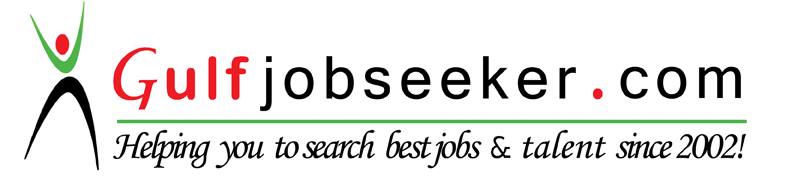 